The Number of Journalists at Digital Outlets Starting to Plateau Based on my analysis of data from the Bureau of Labor Statistics’ Occupational Employment Statistics (OES) program, the number of journalists at digital native publishers has more than tripled in the past decade. This growth, however, pales in comparison to the number of journalists laid off in the newspaper industry.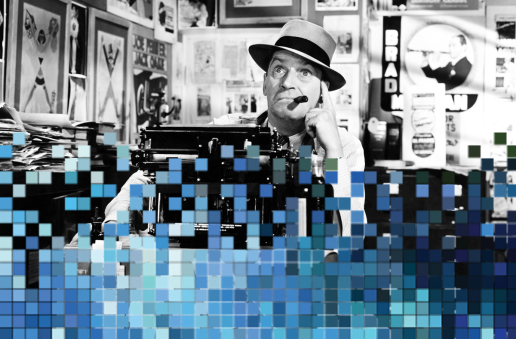 Columbia Journalism Review 9.27.16http://www.cjr.org/business_of_news/journalism_jobs_digital_decline.php?utm_source=API+Need+to+Know+newsletter&utm_campaign=0bde4b0c25-Need_to_Know_September_28_20169_28_2016&utm_medium=email&utm_term=0_e3bf78af04-0bde4b0c25-31697553image source:https://www.bing.com/images/search?q=digital+jounalist&view=detailv2&&id=E92916AA3ADEBAD204CF238ED602C47056139A45&selectedIndex=20&ccid=VvpS20KQ&simid=608055993189206448&thid=OIP.M56fa52db429031c59e33d7ed5a405c81o0&ajaxhist=0